    AT THE PICNIC     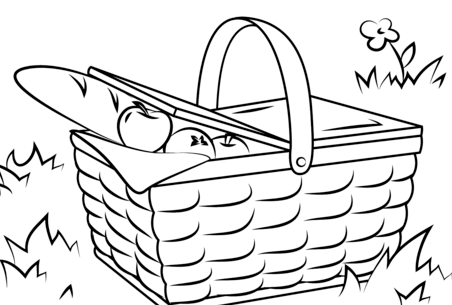 ___________________________________________________________________________    AT THE PICNIC     I ateI learnt (new words) I ateI learnt (new words) 